 Павлодар қаласы білім беру бөлімі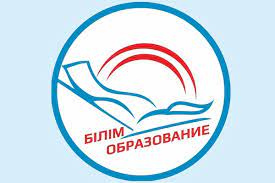 БЕКІТЕМІН:	Әдістемелік кабинетмеңгерушісінің м.а.Ш.С.Нурахметова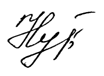 «Кинезиология - мемлекеттік тілді оқыту бойынша жұмыстың инновациялық түрі»мектепке дейінгі ұйымдардың қазақ тілі мұғалімдеріне арналған қалалық семинардың БАҒДАРЛАМАСЫПавлодар қаласы, 2023 жылКинезиология-бұл мидың қозғалыс арқылы дамуы туралы ғылым.Білім беру кинезиологиясы - қозғалыс арқылы жаңа нәрселерді үйренудің қаншалықты оңай  екендігі туралы ғылым мен тәжірибе. 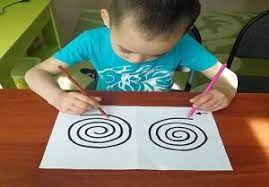 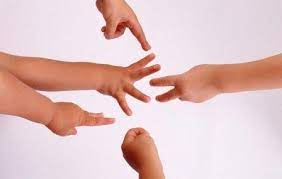 Өткізілу күні: 27.04.2023 жылӨткізілу уақыты: 10-00-11.15Семинар ұйымдасьрушы: Павлодар қаласы білім беру бөліміӨтетін рны: «Павлодар қаласының № 40 сәбилер бақшасы» КМҚКТіркелу уақыты: 09.45-10.00Модератор: Павлодар қаласы білім беру бөлімінің әдіскері Қ.М.РахымжановаСеминар бағдарламасы10.00-10.05Бағдарламамен таныстыру.МДҰ қазақ тілін оқытудағы әдіс-тәсілдерҚұндыз Мұратханқызы Рахымжанова, Павлодар қаласы білім беру бөлімінің әдіскері10.05-10.10Кіріспе сөзГалина Анатольевна Юнаш, «Павлодар қаласының №40 сәбилер бақшасы»КМҚК басшысы10.10-10.2510.25-10.45Қазақ тілі бойынша ұйымдастырылған іс-әрекеттен үзінді.Тақырыбы: «Жануарлар әлемі»Наизагүл Бауыржанқызы Давлятчина, «Павлодар қаласының №40 сәбилер бақшасы»КМҚК қазақ тілі мұғалімі10.45-10.55Жұмыс тәжірибесінің тұсаукесеріНаизагүл Бауыржанқызы Давлятчина, «Павлодар қаласының №40 сәбилер бақшасы»КМҚК қазақ тілі мұғалімі10.55-11.00Тәжірибелік коучинг«Кинезиология - мемлекеттік тілді оқыту бойынша жұмыстың инновациялық түрі»Наизагүл Бауыржанқызы Давлятчина, «Павлодар қаласының №40 сәбилер бақшасы»КМҚК қазақ тілі мұғалімі11.00-11.05Пікір алмасу.Ұсыныстар.РефлексияҚұндыз Мұратханқызы Рахымжанова, Павлодар қаласы білім беру бөлімінің әдіскері, МДҰ педагогтері.11.05-11.15Кофе-брейкКофе-брейк